  We are going on a Field Trip…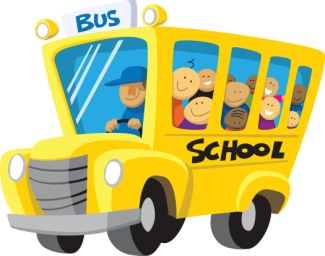 Date: ____________I give permission for (child’s name) ______________ to Attend: (parent/guardian’s signature) __________________________ (Wednesday) McDermott Pool $5 per visit ______ (Friday) Salisbury Farm $15 – Pick your own sunflowers & hayride______ (Saturday) Back 2 School Celebration – 1305 Eddy Street, Providence (free)*Please bring towel, bathing suit and sandals. This will happen every Wednesday*Please return permission slip WITH MONEY Please note that if your child is present on the day of the field trip it is required for them to attend as there will not be anyone in the building to take care of your child.THANK YOU!Thank you,Gracias, El Bebe Daycare Center